Порядок денний 24 сесії міської ради 7 скликанняПро затвердження розпоряджень Сватівського міського голови, виданих в міжсесійний періодПро затвердження звіту про виконання бюджету Сватівської міської ради за ІІІ квартал 2018 року3.	Про внесення змін до бюджету Сватівської міської ради на 2018 рікПро передачу майна Сватівської міської ради комунальним підприємствамПро приватизацію комунального майна територіальної громади м. СватовеПро затвердження Положення про діяльність аукціонної комісії для продажу об’єктів малої приватизаціїПро надання дозволу КП «Сватове-благоустрій» на укладення договору позички приміщення по вул. Державна, 3 м. СватовеПро надання дозволу ТОВ агрофірма «Слобожанська» на оренду земельної ділянки для ведення товарного сільськогосподарського виробництва, кадастровий номер 4424010100:11:003:0006»Про прийняття в управління земельної ділянки, що входить до складу спадщиниПро внесення змін до рішення Сватівської міської ради № 19/9 від «22» грудня 2017р. «Про затвердження плану діяльності з підготовки проектів регуляторних актів»Про присвоєння адреси частині житлового будинку № 64/1 по вул. Горького, м. СватовеПро присвоєння адреси частині житлового будинку № 64/2 по вул. Горького, м. СватовеПро присвоєння адреси частині  житлового будинку № 19/1 по вул. Слобожанська, м. СватовеПро присвоєння адреси частині  житлового будинку № 19/2 по вул. Слобожанська, м. СватовеПро присвоєння окремої адреси (в результаті поділу землі) приватній земельній ділянці по вул. Калинова, 4-Б, м. СватовеПро надання дозволу громадянам на підготовку технічної  документації із землеустрою щодо встановлення (відновлення) меж земельної ділянки в натурі (на місцевості) на території Сватівської міської ради Луганської областіПро надання дозволу на розробку проектів землеустрою щодо відведення земельних ділянок громадянам міста по Сватівській  міській  раді Луганської областіПро затвердження  технічної  документації  із  землеустрою  щодо встановлення (відновлення) меж земельної ділянки в натурі (на місцевості) на території  Сватівської  міської ради Луганської області, та передачу у власність та оренду громадянам земельних  ділянок на території Сватівської  міської ради Луганської областіПро затвердження проектів землеустрою щодо відведення земельних ділянок, на території Сватівської міської ради Луганської області, та передачу у власність земельних ділянок громадянам на території Сватівської міської ради Луганської області Про надання дозволу КП «Сватове - тепло» на розробку проекту землеустрою щодо відведення земельної ділянки для будівництва та обслуговування будівель закладів комунального обслуговування в межах Сватівської міської радиПро вилучення  земельної ділянки за адресою: м. Сватове, вул. Шевченка, 26Про вилучення  земельної ділянки за адресою: м. Сватове, просп. будівельника Забурдаєва, 52Про внесення змін до рішення 23 сесії Сватівської міської ради 7 скликання від 27.08.2018 р. в частині надання дозволу гр. Слободзяной Л.В. на розробку проекту землеустрою щодо відведення земельної ділянкиПро внесення змін до рішення 23 сесії Сватівської міської ради 7 скликання від 27.08.2018 р. в частині надання дозволу гр. Потуданській Н.Ф. на розробку проекту землеустрою щодо відведення земельної ділянкиПро скасування державних актів на право постійного користування та вилучення земельних ділянок з користування Сватівського районного відділу УМВС України в Луганській областіПро відмову в наданні дозволу гр. Ардатьєву В.В. на підготовку проекту землеустрою щодо відведення земельної ділянки по  Сватівській  міській  раді Луганської областіПро відмову в наданні дозволу гр. Карпцову В.С. на розробку проекту землеустрою щодо відведення земельної ділянки по Сватівській міській раді Луганської областіПро відмову в наданні дозволу гр. Харченко К.І. на розробку проекту землеустрою щодо відведення земельної ділянки по  Сватівській  міській  раді Луганської областіПро надання відпусток Сватівському міському голові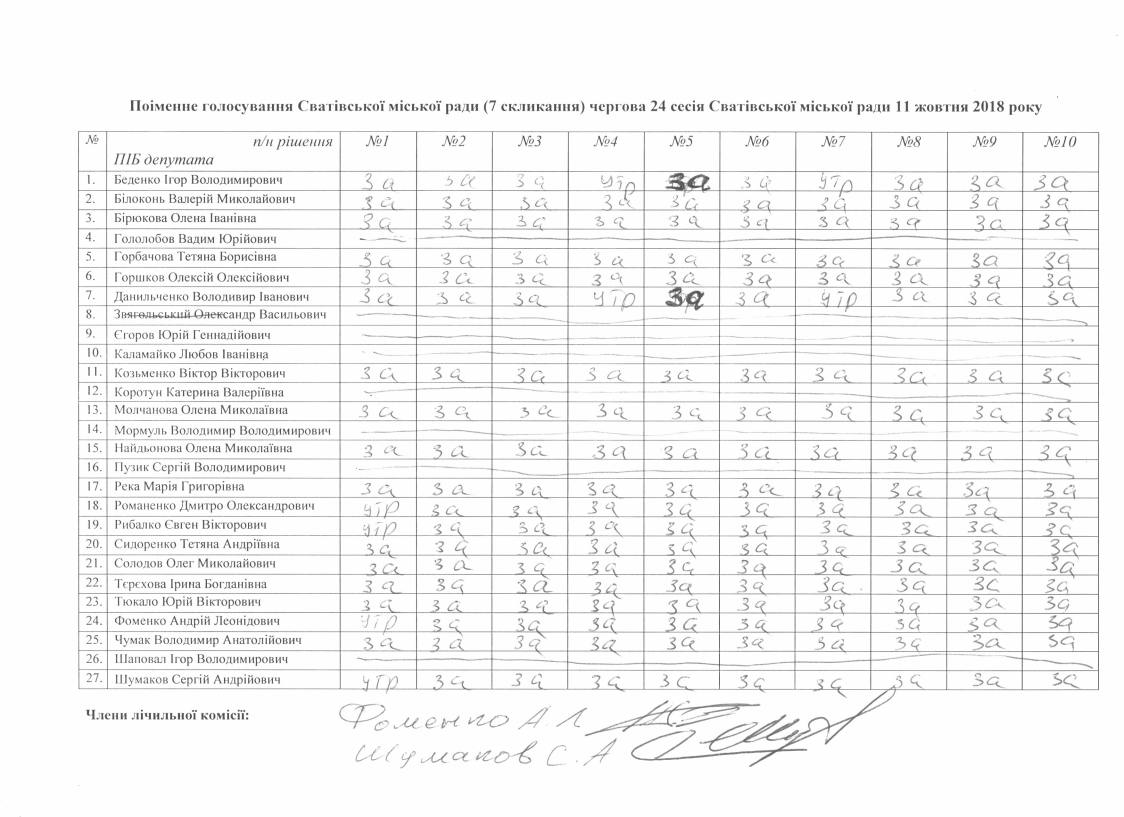 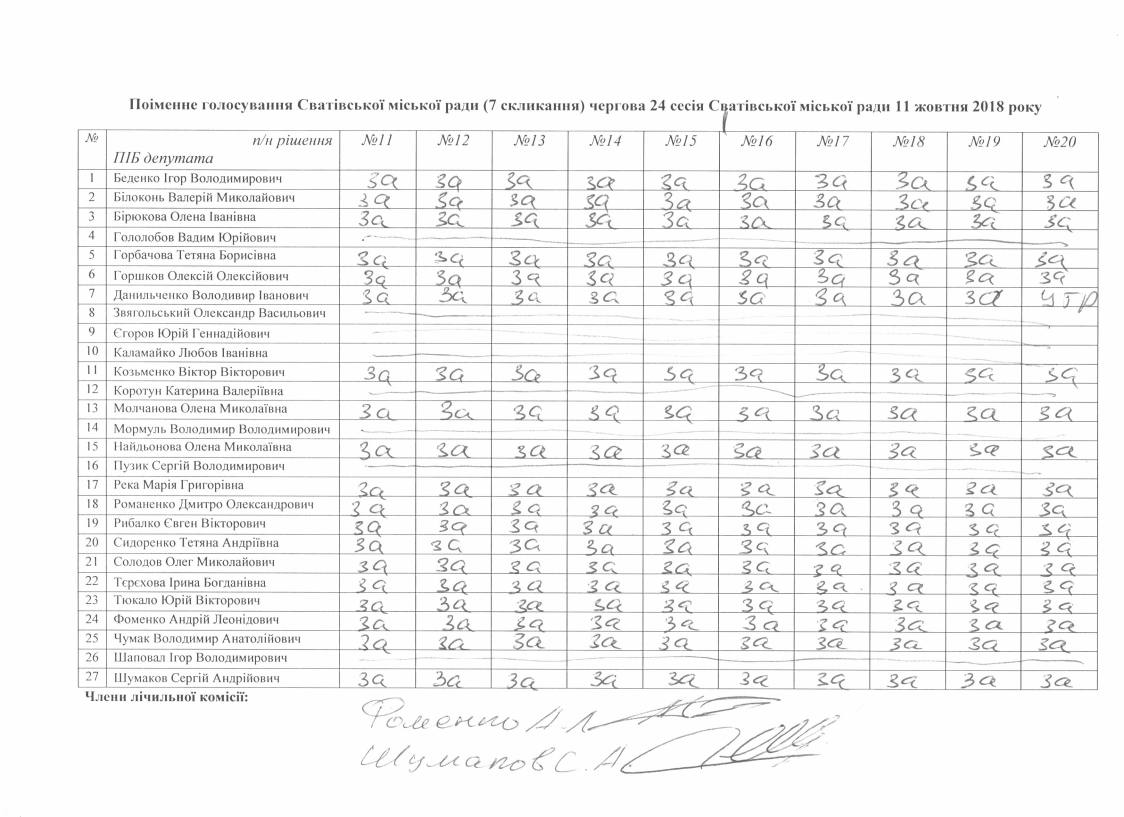 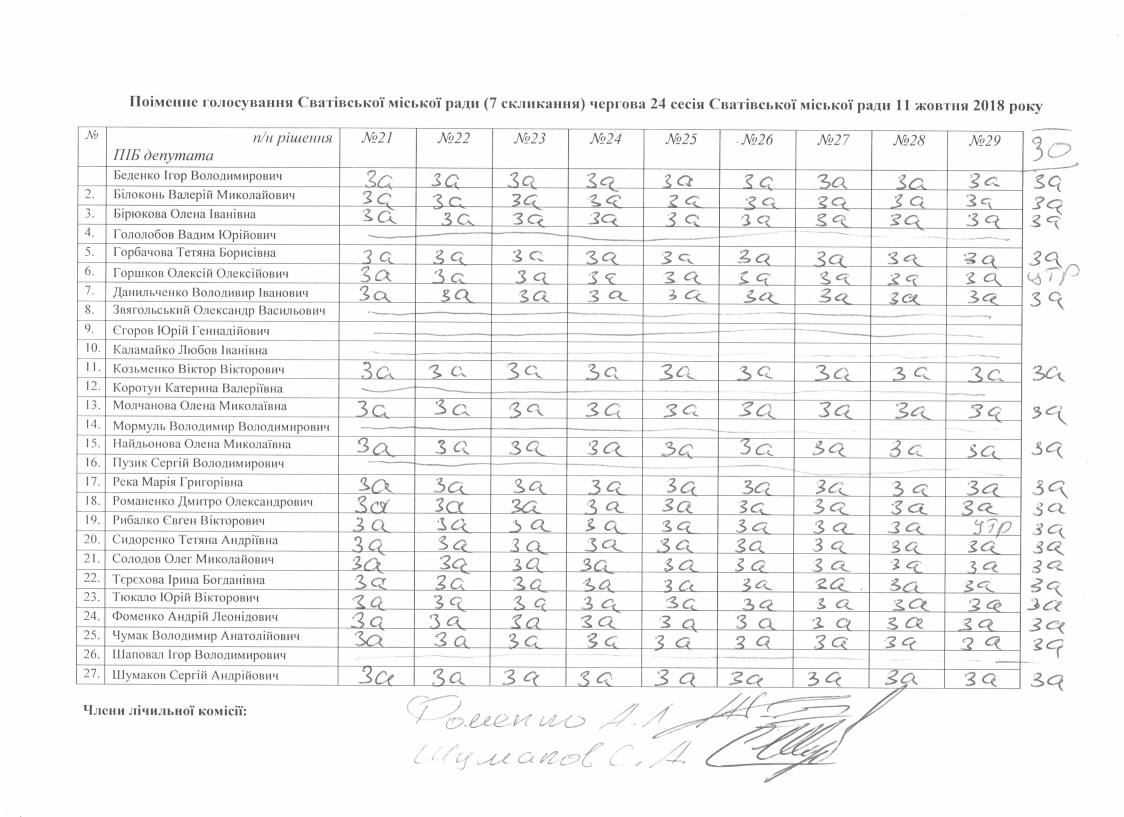 